FRIDAY FIELD TRIP TO THE MIT MUSEUMMeet at the FLOUR BAKERY + CAFÉ by 9:30.  You might want to go even earlier (they open at 7) and have breakfast – the menu looks great!  It will be full of MIT people.  It’s located at:190 Massachusetts AvenueCambridge, MA  02139How to get there?  According to the website, if you come by “subway
Take the Red Line to the Central Square station. We are a short 5 minute walk down Massachusetts Avenue, towards Boston.”[By my estimate, that should be more like 10 or 15 minutes, walking back toward Boston, depending on how fast you walk.]Very Important:Bring a small notebook to take notes in the museum.  This is a class, and the purpose of the trip is educational.  You will have a task.    Also, bring your completed conditionals handout with all the sentences for which you need to determine which conditional type they are, and what reality they describe.  The museum entrance is already paid for by CELOP.  We are scheduled to enter at 10 a.m. and will be there until 12 noon.  This is a class in an alternative location, and if you are not there you will be marked absent. 265 Massachusetts Avenue   Cambridge, MA.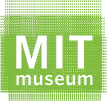 A new exhibit will be opening on Friday (see reverse)Rivers of Ice: Vanishing Glaciers of the Greater Himalaya
April 13, 2012 - March 2013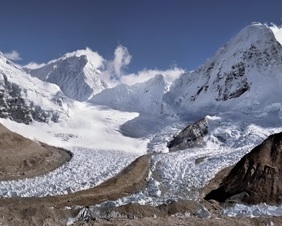 